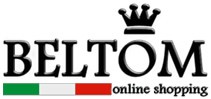 BELTOM SAS, azienda e-commerce leader sui mercati europei, in costante crescita e con un background fatto da più di 10 anni di esperienza nel settore,RICERCAneo-laureati da avviare alla professione di: GraficoTipologia di lavoro:
Realizzazione e ricostruzione di grafiche (virtuali, renderizzate e altra tipologia) da utilizzare e riutilizzare in riferimento ai prodotti in vendita, disponibili su sito e sui più famosi marketplace.Requisiti:
Preferenze per neo-laureato al corso di laurea in Disegno Industriale o in Architettura.Skills/competenze:
- ottimo utilizzo della suite Adobe CS5 (in particolare PhotoShop, Illustrator, Dreamweaver)
- ottima utilizzo di 3D STUDIO MAX per rendering
- conoscenza base di HTML / CSS / editing 
- passione per il settore e voglia di crescere professionalmente
- preferenza per ottimo utilizzo della reflexTipologia contrattuale:
Tirocinio extracurriculare di 3 mesi con indennità di 450 euro mensili come previsto dalla normativa della Regione Puglia. Il tirocinio è finalizzato all’inserimento con contratto di apprendistato professionalizzante di 3 anni.Sede di lavoro:
BariPer candidarsi:
inviare il proprio cv aggiornato e completo di foto a: 
assunzionibtm@gmail.com entro il 30/11/2020 inserendo in oggetto “Rif. Contatto Ufficio Placement Politecnico di Bari”.Il CV dovrà contenere l’autorizzazione al trattamento dei dati personali ai sensi del D. Lgs. n. 196/2003 e ss.mm. e ii. e dell’art. 13 GDPR (Regolamento UE 2016/679) ed attestazione di veridicità ai sensi del DPR n.445/2000. Il presente annuncio è rivolto ad ambo i sessi, ai sensi della normativa vigente.